Конспект занятия по нетрадиционной технике рисования «Путешествие по сказкам».Задачи: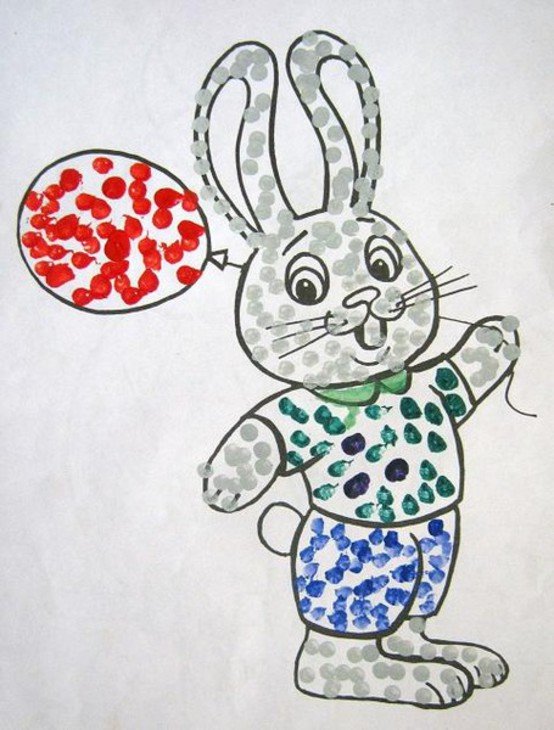 Развитие у детей творческих способностей; закрепление умения рисовать разными нетрадиционными способами.Закреплять умение называть название сказки, и ее героев; продолжить формировать умение отвечать на вопросы, развивать речь детей; воспитывать любовь к сказкам.Воспитывать желание помочь, заботливое отношение к животным.Воспитывать интерес и любовь к нетрадиционной технике рисования,Продолжать учить детей рисовать в нетрадиционной технике «пальчиками»; аккуратно окунать пальцы в краску, не разбрызгивая краски; прикладывать пальцы к листу бумаги прижимая ее оставляя отпечаток.Развивать мелкую моторику рук.Закрепить знания серого цвета. Учить бережно, относиться к материалам, правильно их использовать.Развивать интерес к рисованию красками.Предварительная работа:• Чтение сказок с детьми «Колобок», «Рукавичка»• беседы по прочитанным сказкам;• рассматривание иллюстраций к прочитанных сказок;• театрализация отрывков прочитанных сказок;• просматривание мультипликационных фильмов «Рукавичка», «Колобок»Методический материал: игрушка - зайчик, колобок, рукавичка, театр на фланелеграфе, клеёнки, листы, салфетки, баночки с водой, крышечки с краской.Ход ОД:Воспитатель: Ребята, к нам сегодня на занятие пришли гости, давайте с ними поздороваемся. (Дети здороваются.)Станем рядышком, по кругу,Скажем "Здравствуйте! " друг другу.Нам здороваться ни лень:Всем "Привет! " и "Добрый день! ";Если каждый улыбнётся –Утро доброе начнётся.(Дети берутся за руки, друг другу улыбаются)Воспитатель: Теперь давайте улыбнёмся и гостям.(Звучит музыка)Воспитатель: Для чего нужны нам сказки?
Что в них ищет человек?
Может быть, добро и ласку.
Может быть, вчерашний снег.
В сказке радость побеждает,
Сказка учит нас любить.
В сказке звери оживают,
Начинают говорить.- Ребята, а вы любите сказки?К нам пришел гость, а кто это вы узнаете, когда отгадаете загадкуЛюбит красную морковку, 
Грызёт капусту очень ловко, 
Скачет он то тут, то там, 
По лесам и по полям, 
Серый, белый и косой, 
Кто скажите он такой - (заяц). Заходит зайчик.Воспитатель. Мне кажется, что он очень огорчен, давайте послушаем его и все узнаем.Зайчик. Здравствуйте, ребята. Я потерялся и не знаю где мой дом, откуда я? Помню, что жил в какой-то сказке, но в какой забыл. Помогите мне, пожалуйста, попасть домой! Я очень замерз и мне так страшно, здесь вокруг, все такое незнакомое.Воспитатель. Не переживай, зайчик, мы тебе поможем.Ребята, я предлагаю отправиться в сказочный лес, чтобы найти сказку, в которой живет зайчик. А на чем можно отправиться в путешествие? (ответы детей)Мы с вами отправимся на воздушном шарике.Вот мы с вами в сказочном лесу. На дорожке лежит рукавичка. Ребята, что это? Кто же ее потерял? Может она тоже из сказки? А из какой сказки? Кто же живет в рукавичке?Дети вытаскивают из рукавички по одному герою, называют, его и выкладывают на фланелеграфе.Воспитатель. Сколько героев в этой сказке? А рукавичек? Что же случилось с жителями рукавички? Может наш зайчик в этой сказке живет? Не твоя ли это сказка, зайчик?Зайчик. Нет, к сожалению, не моя. Заяц плачет.Воспитатель. Что с тобой, зайчик?Зайчик. Я кушать хочу!Воспитатель. А чем мы можем зайку накормить? У меня в руках корзинка, а в ней разрезные картинки с изображением морковки и капусты. Если мы с вами их соберем, то сможем накормить зайчика.Воспитатель. Ребята, а морковка, и капуста, это овощи или фрукты? А чем они полезны? Правильно, ребята в них много витаминов. В морковке есть витамин, который помогает нашим глазкам, а в капусте витамин, который способствует быстрому заживлению ран, а также быстрому выздоравливанию. Так, что зайчик, ешь на здоровье, оздаравливайся.Зайчик. Как вкусно! Спасибо вам ребята.Воспитатель. Тогда отправляемся дальше.(Под музыку дети идут друг за другом) На пеньке колобокВоспитатель. Ребята, в какую сказку мы попали?Каких героев встречал колобок в этой сказке? Давайте поиграемПальчиковая игра «КОЛОБОК»Колобок - румяный бок,                (Левая кисть лежит на столе ладонью вверх.
Укатился за порог!                                        Правой раскрытой ладонью                                                                        круговыми  движениями, как
                                                                        катаем пластилиновый шарик,
                                                                         водим поверх левой ладошки)

Скок-поскок, скок-поскок              (Правую ладонь сжать в кулачок,
Укатился за порог!                          и послогово  с небольшим надавливанием
                                                          "пройтись" кулачком, как молоточком,
                                                           по подушечкам  пальцев левой руки. На
                                                           шестой слог – кулачком «стукнуть»
                                                           в середину  ладони, и закончить
                                                                        круговыми движениями)Покатился Колобок                                      (поменять руки и 
По тропинке во лесок!                                 выполнять движения
                                                                        из предыдущей части)
Скок-поскок, скок-поскок,
По тропинке во лесок!

Встретил он в лесу Зайчонка,                    (Двумя пальчиками
                                                                       каждой руки изображаем
                                                                       "ушки" зайчика, слегка
                                                                       сгибая и разгибая -
                                                                       указательный и средний
                                                                       подняты вверх, остальные
                                                                       прижаты к ладони)
И зубастого Волчонка,                                ("устрашающе" сжимаем и
                                                                     разжимаем все пальцы на  двух руках)
Мишку косолапого.                                    (Кулачки сжать и послогово
                                                                      "потопать" по столу)
А Лисичка Колобка
Хвать! Взяла и сцапала!                           (Пальцы обеих рук быстро
                                                                        соединить в замок)Воспитатель.  Зайчик не твоя ли эта сказка?Зайчик. Это моя сказка, я здесь живу. Спасибо вам ребята.Давайте нарисуем нашего зайчика.Какой он (белый, пушистый).Подходите все к столам. Рисовать мы будем не обычным способом, а пальчиком. У вас на листочках нарисован контур зайчика, стоит краска серого цвета, а также салфетки. Для чего они вам понадобятся?Приступайте к работе.Какие красивые зайчики у вас получились. Пока они высыхают, я предлагаю вам поиграть с зайчиком в игру «Зайка серенький сидит»Воспитатель. А нам зайка пора возвращаться. А ты можешь в любое время к нам в гости прийти. Не забывай нас. До свидания. Беритесь ребята за волшебную веревку нашего воздушного шара.